                                                                                                                                                                                                        О Т К Р Ы Т О Е    А К Ц И О Н Е Р Н О Е     О Б Щ Е С Т В О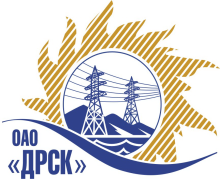 		Протокол выбора победителяг. Благовещенск, ул. Шевченко, 28ПРЕДМЕТ ЗАКУПКИ:Закупка 491.«Проведение изыскательских работ (геодезия, геология, экология)»  для нужд филиала ОАО «ДРСК» «Амурские ЭС»:Лот №1 – «Проведение изыскательских работ (геодезия, геология, экология)».Планируемая стоимость закупки в соответствии с ГКПЗ или решением ЦЗК: лот №1 -  596 857,30 руб.;Форма голосования членов Закупочной комиссии: очная.Закупочная комиссия ОАО «ДРСК» 2-го уровня.ВОПРОСЫ, ВЫНОСИМЫЕ НА РАССМОТРЕНИЕ ЗАКУПОЧНОЙ КОМИССИИ: 1.	О признании предложений по лоту № 1 не соответствующими условиям закупки.2.	О признании предложений по лоту № 1  соответствующими условиям закупки.3.	О ранжировке предложений Участников закупки по лоту № 1   Выбор победителяВОПРОС 1 «О признании предложений не соответствующими условиям закупки»ОТМЕТИЛИ:Предложение участников ООО «ВостокСтройПроект» г. Хабаровск (стоимость: 452 562,00 без учета НДС), по лоту № 1  признается не соответствующим условиям закупки (сроки выполнения работ не соответствуют ТЗ, при расчете применены базовые цены на незастроенную территорию). Предлагается отклонить данное предложение от дальнейшего рассмотрения.ВОПРОС 2 «О признании предложений соответствующими условиям закупки»ОТМЕТИЛИ:Предложения участников ЗАО «Амурский территориальный институт строительных изысканий», ЗАО «Сибирский ЭНТЦ» по лоту № 1  признаются соответствующим условиям закупки. Предлагается принять данные предложения к дальнейшему рассмотрению.ВОПРОС 3 «О ранжировке предложений Участников закупки. Выбор победителя»ОТМЕТИЛИ:В соответствии с требованиями и условиями, предусмотренными извещением о закупке и Закупочной документацией, предлагается ранжировать предложения с 1 по 3 место следующим образом: На основании вышеприведенной ранжировки предложений предлагается признать Победителем Участника, занявшего первое место, а именно: Лот № 1 – «Проведение изыскательских работ (геодезия, геология, экология)»  для нужд филиала ОАО «ДРСК» «Амурские ЭС»ЗАО «Амурский территориальный институт строительных изысканий», на общую сумму – 557 677,05  руб. без учета НДС; 657 590,96 руб. с учетом НДС. Условия финансирования: Без аванса. Текущие платежи выплачиваются Заказчиком (ежемесячно или за этап)  в течение 30 (тридцати) календарных  дней с момента подписания актов выполненных работ обеими сторонами. Окончательная оплата производится в течение 30 (тридцати) календарных дней со дня подписания акта ввода в эксплуатацию. Сроки выполнения работ: дата начала – с момента заключения договора; дата окончания – 29.11.2013.РЕШИЛИ:Признать предложение участника по лоту № 1: ООО «ВостокСтройПроект» г. Хабаровск не соответствующим условиям закупки.Признать предложения участников по лоту № 1: ЗАО «Амурский территориальный институт строительных изысканий», ЗАО «Сибирский ЭНТЦ»   соответствующим условиям закупки.Утвердить ранжировку:Признать Победителем:Лот № 1 – «Проведение изыскательских работ (геодезия, геология, экология)»  для нужд филиала ОАО «ДРСК» «Амурские ЭС»ЗАО «Амурский территориальный институт строительных изысканий», на общую сумму – 557 677,05  руб. без учета НДС; 657 590,96 руб. с учетом НДС. Условия финансирования: Без аванса. Текущие платежи выплачиваются Заказчиком (ежемесячно или за этап)  в течение 30 (тридцати) календарных  дней с момента подписания актов выполненных работ обеими сторонами. Окончательная оплата производится в течение 30 (тридцати) календарных дней со дня подписания акта ввода в эксплуатацию. Сроки выполнения работ: дата начала – с момента заключения договора; дата окончания – 29.11.2013.ДАЛЬНЕВОСТОЧНАЯ РАСПРЕДЕЛИТЕЛЬНАЯ СЕТЕВАЯ КОМПАНИЯУл.Шевченко, 28,   г.Благовещенск,  675000,     РоссияТел: (4162) 397-359; Тел/факс (4162) 397-200, 397-436Телетайп    154147 «МАРС»;         E-mail: doc@drsk.ruОКПО 78900638,    ОГРН  1052800111308,   ИНН/КПП  2801108200/280150001№ 507/УКС-ВП«12» сентября 2013 годаМесто в ранжировкеНаименование и адрес участникаЦена заявки, руб. без учета НДСИные существенные условияЛот № 1 – «Проведение изыскательских работ (геодезия, геология, экология)»  для нужд филиала ОАО «ДРСК» «Амурские ЭС»Лот № 1 – «Проведение изыскательских работ (геодезия, геология, экология)»  для нужд филиала ОАО «ДРСК» «Амурские ЭС»Лот № 1 – «Проведение изыскательских работ (геодезия, геология, экология)»  для нужд филиала ОАО «ДРСК» «Амурские ЭС»Лот № 1 – «Проведение изыскательских работ (геодезия, геология, экология)»  для нужд филиала ОАО «ДРСК» «Амурские ЭС»1 местоЗАО «Амурский территориальный институт строительных изысканий»557 677,05Цена: 557 677,05  руб. без учета НДС; 657 590,96 руб. с учетом НДС. Условия финансирования: Без аванса. Текущие платежи выплачиваются Заказчиком (ежемесячно или за этап)  в течение 30 (тридцати) календарных  дней с момента подписания актов выполненных работ обеими сторонами. Окончательная оплата производится в течение 30 (тридцати) календарных дней со дня подписания акта ввода в эксплуатацию. Сроки выполнения работ: дата начала – с момента заключения договора; дата окончания – 29.11.2013.2 местоЗАО «Сибирский ЭНТЦ»591 128,00Цена: 591 128,00  руб. без учета НДС; 697 531,04 руб. с учетом НДС. Условия финансирования: Без аванса. Текущие платежи выплачиваются Заказчиком (ежемесячно или за этап)  в течение 30 (тридцати) календарных  дней с момента подписания актов выполненных работ обеими сторонами. Окончательная оплата производится в течение 30 (тридцати) календарных дней со дня подписания акта ввода в эксплуатацию. Сроки выполнения работ: дата начала – с момента заключения договора; дата окончания – 29.11.2013.Место в ранжировкеНаименование и адрес участникаЛот № 1 – «Проведение изыскательских работ (геодезия, геология, экология)»  для нужд филиала ОАО «ДРСК» «Амурские ЭС»Лот № 1 – «Проведение изыскательских работ (геодезия, геология, экология)»  для нужд филиала ОАО «ДРСК» «Амурские ЭС»1 местоЗАО «Амурский территориальный институт строительных изысканий»2 местоЗАО «Сибирский ЭНТЦ»Ответственный секретарь Закупочной комиссии: Моторина  О.А. «___»______2013 г._______________________________Технический секретарь Закупочной комиссии: Бражников Д.С.  «___»______2013 г._______________________________